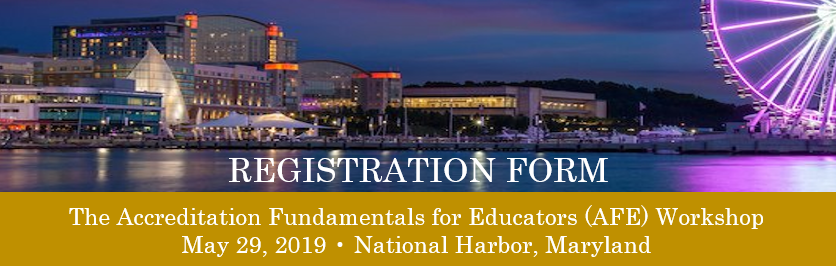 Registrant InformationDate 			 Name 													Position/Title 												Institution/Employer 											Mailing Address 											City 							 State 			 ZIP Code 		Phone 						 Mobile (optional) 					Email Address 												Registration Information[  ] Check if attending the AFE Workshop 	 		         		          Earn 8 CE credits for attending AFE       May 29, 2019, 8 a.m. - 5 p.m.Registration fee = $250 per attendee    [  ] Check if payment is enclosedRegistration and fees must be received by May 8, 2019NEW! The ARC/STSA now accept credit card payments, log onto the registration page to pay by credit card. Or send completed registration form and check or money order to:
ARC/STSAAttn: AFE Workshop6 West Dry Creek Circle, Suite 110Littleton, CO 80120 CANCELLATION POLICYCancellations must be received in writing by May 8, 2019Refunds will be made 4-6 weeks after the AFE, minus a $50 processing feeNo refunds will be provided for cancellations after May 8, 2019AccommodationsGaylord National Resort & Convention Center
201 Waterfront Street
National Harbor, MD 20745301-965-4000Call the ARC/STSA at 303-694-9262 or email info@arcstsa.org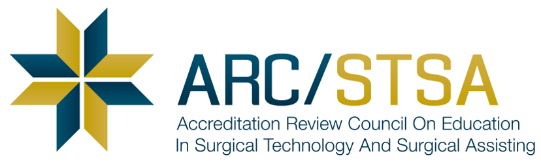 